PRILOG IObrazac zahtjeva za upis (ispis) telefonskog broja u (iz) Registar „Ne zovi“    Želim upisati broj u Registar 		    Želim ispisati broj iz Registra         (označiti upis ili ispis s x)upisom telefonskog broja u registar povlačim sve privole koje sam prethodno izričito dao pojedinim trgovcima, na temelju kojih su me mogli kontaktirati za svoje promidžbene poruke i aktivnosti te me isti više ne smiju pozivati niti slati SMS/MMS porukeupisom telefonskog broja u registar želim zadržati sve privole koje sam prethodno izričito dao pojedinim trgovcima, na temelju kojih me i dalje mogu kontaktirati za svoje promidžbene poruke i aktivnostiTelefonski broj:		                          (unijeti predbroj i broj za upis/ispis)Telefonski broj:	                          (unijeti predbroj i broj za upis/ispis)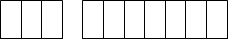 Telefonski broj: 	                          (unijeti predbroj i broj za upis/ispis)Ime i prezime:___________________________________________OIB: Broj osobne iskaznice: U ______________________, ________________________________   (mjesto)	            (datum: dd mm gggg)		  	     (vlastoručni potpis)POPUNJAVA OPERATOR: Zaprimio operator ________________________________u__________________________. (potpis ovlaštene osobe i pečat primatelja zahtjeva)        ________________________________Napomena: Registar „Ne zovi“ je javan, a za svaki upisani broj moguće je dobiti jedino informaciju nalazi li se on u Registru ili ne, dok osobni podaci potrošača nisu dostupni. Upis/ispis pojedinog broja može tražiti samo pretplatnik tog broja, odnosno registrirani korisnik broja u slučaju unaprijed plaćene usluge (pre-paid).